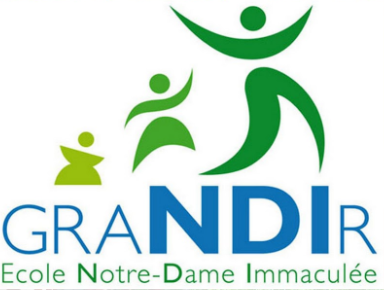 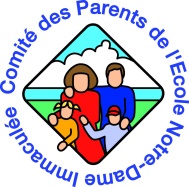 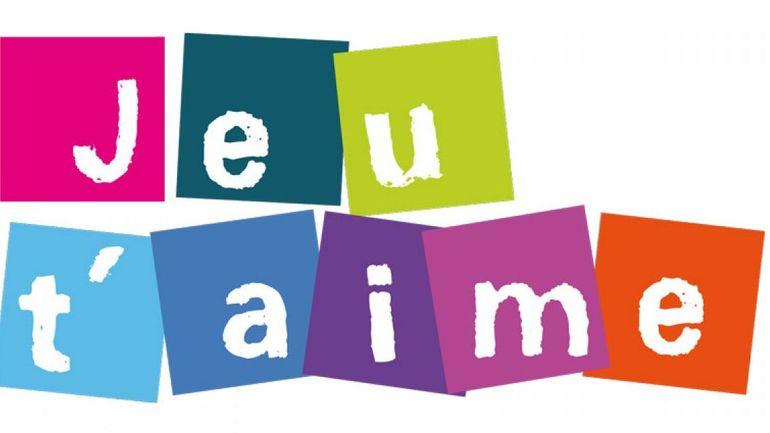 Chers parents,Comme vous le savez peut-être (ou comme vous allez le découvrir), le comité des parents en collaboration avec les professeurs et éducateurs de notre école a lancé l’an dernier le projet des Récrés Jeu t’aime. Les récrés Jeu t’aime - c’est quoi ? Il s’agit d’une initiative de la Fédération Wallonie-Bruxelles visant à donner aux enfants accès à des objets obsolètes du quotidien lors des récréations afin qu’ils puissent laisser libre cours à leur imagination et redonner un aspect ludique aux cours de récréation ! Si vous souhaitez en savoir plus, vous pouvez consulter le site: https://www.yapaka.be/page/les-recres-jeu-taimeNous avons besoin de vous !Suite à la phase pilote menée en début d’année dernière, nous aimerions ré-ouvrir les armoires « Jeu t’aime » et diversifier le choix offert aux enfants.Si vous avez chez vous les objets suivants et souhaitez les offrir à la cours de l’école, vous pouvez donner les PETITS objets à votre enfant afin de les remettre à Mme Delphine (1ere maternelle)OUdéposer petits et grands objets entre les deux grilles le mercredi 7 octobre entre 8h et 8h30.Les objets doivent être propres, en bon état et en matériaux très résistants !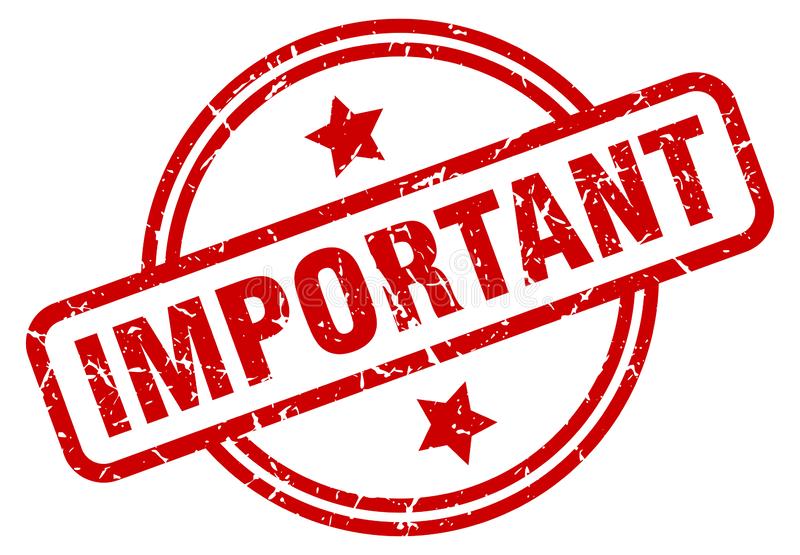 Un grand merci d’avance pour votre collaboration !L’équipe Jeu t’aimeparents@ndi.be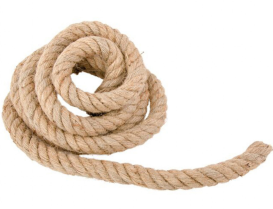 cordes épaisses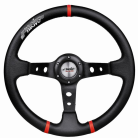 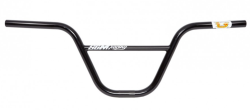 volants - guidons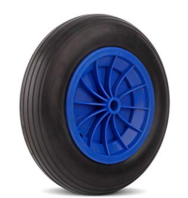 roue/pneu de brouette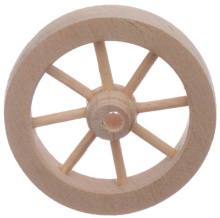 roue en bois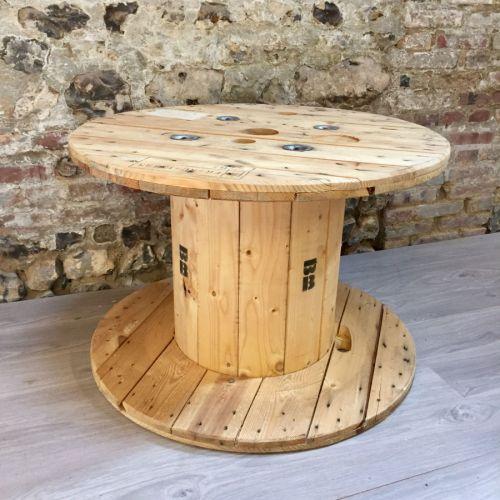 bobines en bois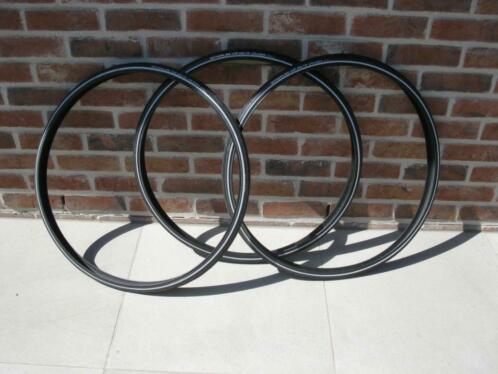 Pneus et chambres à air de vélo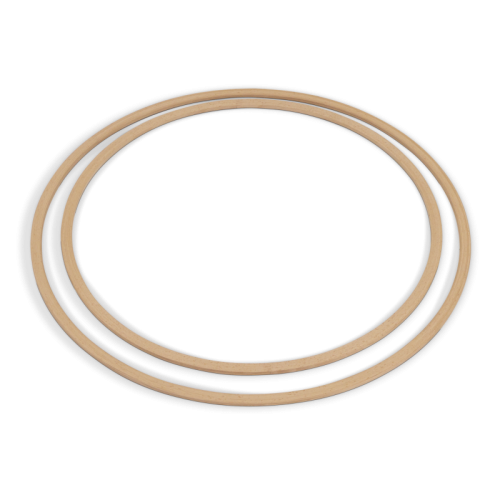 cerceaux en bois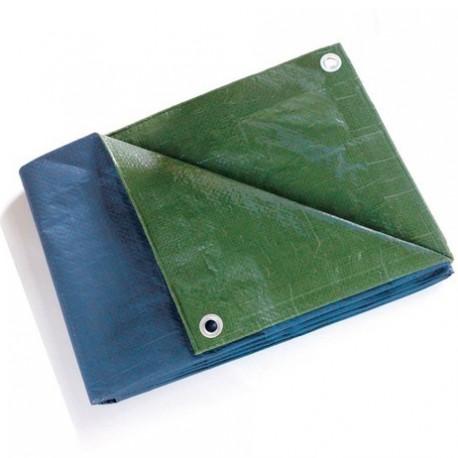 Bâches  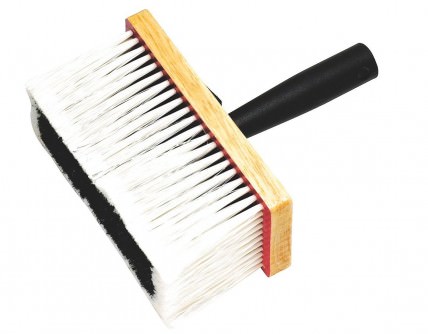 gros pinceaux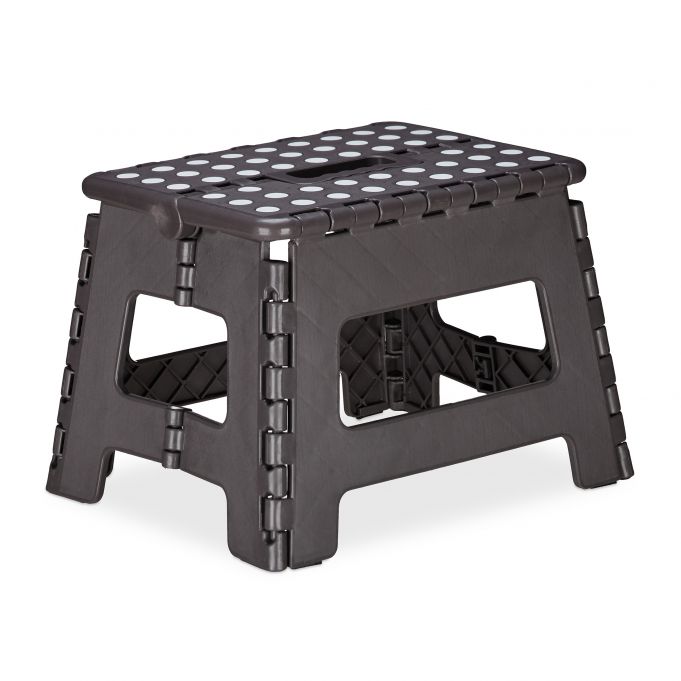 Tabourets pliables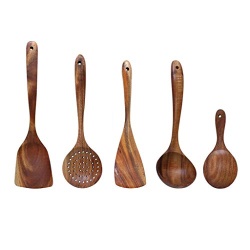 Ustensiles cuisine solides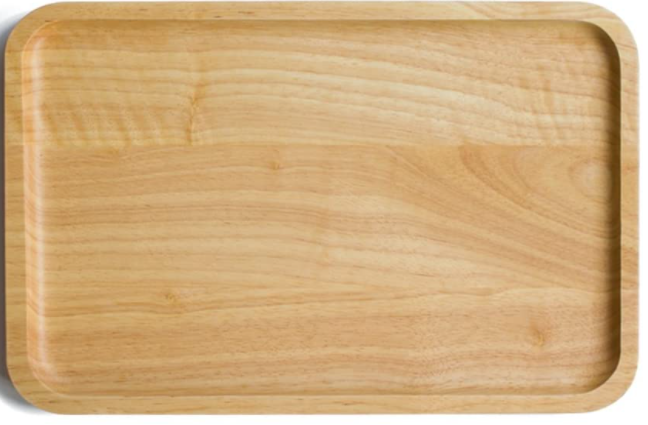 Plateau résistant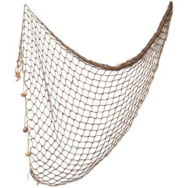 filet de pêche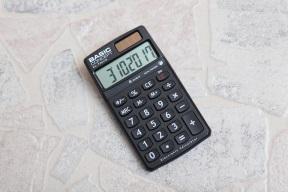 calculatrices 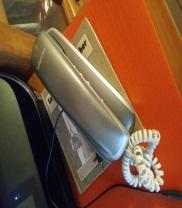 vieux téléphones et fax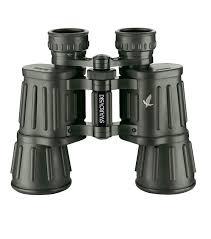 jumelles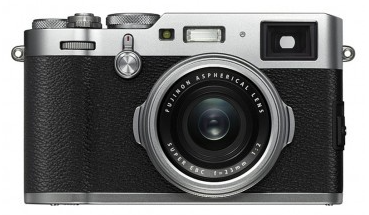 appareils photos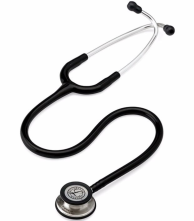 stéthoscopes